Министерство образования и науки Республики Татарстангосударственное автономное профессиональное   образовательное учреждение  «Казанский строительный колледж»ПОЛОЖЕНИЕо методическом совете ГАПОУ «Казанский строительный колледж»1. ОБЩИЕ ПОЛОЖЕНИЯ.1.1.   Положение о методическом совете ГАПОУ «Казанский строительный колледж» (далее – Положение) разработано на основе - Федерального закона от 29.12.2013г. № 273 – ФЗ «Об образовании в Российской Федерации», - Приказа Минобрнауки РФ от 14 .06. 2013 г. № 464 «Об утверждении порядка организации и осуществления образовательной деятельности по образовательным программам среднего профессионального образования»,  - Приказа Минобрнауки РФ от 18.04.2013г. №291 «Об утверждении Положения о практике обучающихся, осваивающих основные профессиональные образовательные программы среднего профессионального образования», -Устава ГАПОУ «Казанский строительный колледж», - ФГОС СПО по специальностям/ профессиям, по которым в образовательном учреждении ведется обучение, - Положений о предметной цикловой комиссии, методическом кабинете и  иных локальных нормативных актов колледжа.1.2. Методический совет является коллегиальным органом колледжа, координирующим вопросы учебно-воспитательной, методической, опытно-экспериментальной и научно-исследовательской деятельности колледжа. В своей деятельности методический совет руководствуется нормативными, правовыми и рекомендационными документами СПО, а также приказами и распоряжениями директора КСК.2. ЦЕЛИ, ЗАДАЧИ И СОДЕРЖАНИЕ ДЕЯТЕЛЬНОСТИ МЕТОДИЧЕСКОГО СОВЕТА.2.1.  Методический совет создается в целях методического обеспечения выполнения образовательных задач, связанных с реализаций требований ФГОС СПО по специальностям, повышением профессионального уровня педагогических работников.2.2. Основной задачей Методического совета является создание условий, способствующих повышению качества образовательных услуг в соответствии с требованиями федеральных государственных образовательных стандартов (профессиональных стандартов). 2.3.  К компетенции Методического совета колледжа относится:־ анализ и контроль результатов комплексных нововведений, исследований, имеющих значимые последствия для развития колледжа;־ рассмотрение стратегических предложений по развитию колледжа, отдельных структурных подразделений по научно-методическому обеспечению образовательных процессов, в том числе инновационных;־ разработка стратегических документов колледжа  (программы развития, образовательных программ и т.д.);־ внесение предложений по изменению, совершенствованию состава, структуры и деятельности научно-методической службы;־организация опытно-экспериментальной, научно-исследовательской деятельности, разработка и апробация авторских учебных программ, новых педагогических технологий и т.д.;־ координация инновационных процессов, работы с обучающимися по развитию их творческих способностей;- координация связи с различными образовательными учреждениями с целью профориентации обучающихся;־ организация целенаправленной работы по развитию профессионального мастерства педагогов, по анализу опыта их инновационной деятельности;־   организация консультирования педагогов по проблемам инновационной деятельности, исследовательской работы, профессионального самосовершенствования;־ осуществление общего руководства разработок нового программно-методического обеспечения образовательного процесса;־осуществление контроля над работой педагогов по выполнению научно-исследовательских работ;־ внесение предложений по обеспечению инновационных процессов в колледже  необходимыми финансовыми, материально-техническими и иными ресурсами, развитию инновационного климата в колледже;- внесение предложений по стимулированию оценки инновационной деятельности педагогов.2.4. Основная деятельность методического совета заключается в организации и планировании инновационной работы в КСК, в выработке рекомендаций и предложений по ее совершенствованию.2.5. На методический совет возлагаются следующие функции:- информационно-аналитическая (состояние и перспективы инновационной деятельности; обобщение и внедрение научных разработок, передового педагогического опыта);- проектировочно - прогностическая (прогнозирование и проектирование  развития инновационной деятельности);- обучающая (организация повышения квалификации и профессиональной переподготовки педагогических кадров);- внедренческая (внедрение и использование достижений и рекомендаций передового педагогического опыта); - координационная (координация научной деятельности структурных подразделений и методических служб в области развития инновационной работы в колледже).3. СОСТАВ, ОРГАНИЗАЦИЯ И УПРАВЛЕНИЕ ДЕЯТЕЛЬНОСТЬЮ МЕТОДИЧЕСКОГО СОВЕТА.3.1  Председателем Методического совета является заместитель директора по научно-методической работе. 3.2. Членами  Методического совета являются заместители директора по направлениям деятельности, заведующие отделениями, председатели предметно-цикловых комиссий, методист, заведующий методическим кабинетом, заведующий библиотекой, руководитель ЦИТ.3.3. Состав МС формируется ежегодно по представлению заместителя директора по  научно-методической работе и утверждается директором колледжа в форме приказа сроком на два года. 3.4. Организационной формой совета являются его заседания, которые проводятся не реже одного раза в два месяца в соответствии с планом работы на текущий учебный год. В случае необходимости могут проводиться внеочередные заседания совета по требованию директора, заместителя директора, методиста или 1/3 членов методического совета.3.5. Заседания МС являются открытыми и правомочными, если в них участвовали более половины членов совета.3.6. План работы методического совета на год обсуждается на его заседании и утверждается директором колледжа. 3.7. . В целях качественной подготовки и рассмотрения на каждое заседание выносится не более трёх вопросов. По вопросам, обсуждаемым на заседании Методического совета, выносятся решения с указанием сроков, исполнителей, а также лиц, осуществляющих контроль за их выполнением. 3.8. Решение методического совета принимается простым большинством голосов при условии участия в голосовании не менее 2/3 его членов. При равных результатах голосования право решающего голоса принадлежит председателю совета .         3.9. Заседания МС оформляются протоколом, подписываемым председателем и    секретарем.         3.10. Исполнение решений НМС организует председатель совета.         3.11. Методический совет избирается сроком на 2 года. 4. ПРАВА И ОБЯЗАННОСТИ ЧЛЕНОВ НАУЧНО-МЕТОДИЧЕСКОГО СОВЕТА4.1. Каждый член методического совета имеет право участвовать в свободном и деловомобсуждении вопросов, входящих в повестку дня. Возражения, несогласия с принятым   решением по желанию члена  методического совета  заносятся в протокол.4.2. Каждый член методического совета  вправе вносить свои предложения по совершенствованию работы, по плану работы, повестке заседания.4.3. Члены методического совета   равны в своих правах. Каждый член методического совета  имеет право одного решающего голоса.4.4. Члены методического совета   обязаны активно участвовать в работе совета, регулярно посещать его заседания, готовить необходимые материалы к заседаниям. 4.6. Каждый член методического совета   обязан качественно и своевременно выполнять все решения и поручения совета.5. ДОКУМЕНТАЦИЯ НАУЧНО-МЕТОДИЧЕСКОГО СОВЕТА5.1. Обязательными документами являются план работы методического совета  и протоколызаседаний.5.2. Книгу протоколов заседаний  методического совета  ведёт секретарь совета.5.3. Протоколы заседаний  методического совета  оформляются в соответствии с общимитребованиями к оформлению деловой документации.5.4. Протоколы заседаний методического совета    хранятся в течение трёх лет.Рассмотрено и принятона заседании педагогического        совета колледжаПротокол № 9 от «26 » 06. 2020г.                 УТВЕРЖДАЮ           Директор колледжа                  _____А.В.Проснев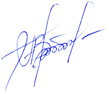 26 июня 2020г.